Supplementary Materials 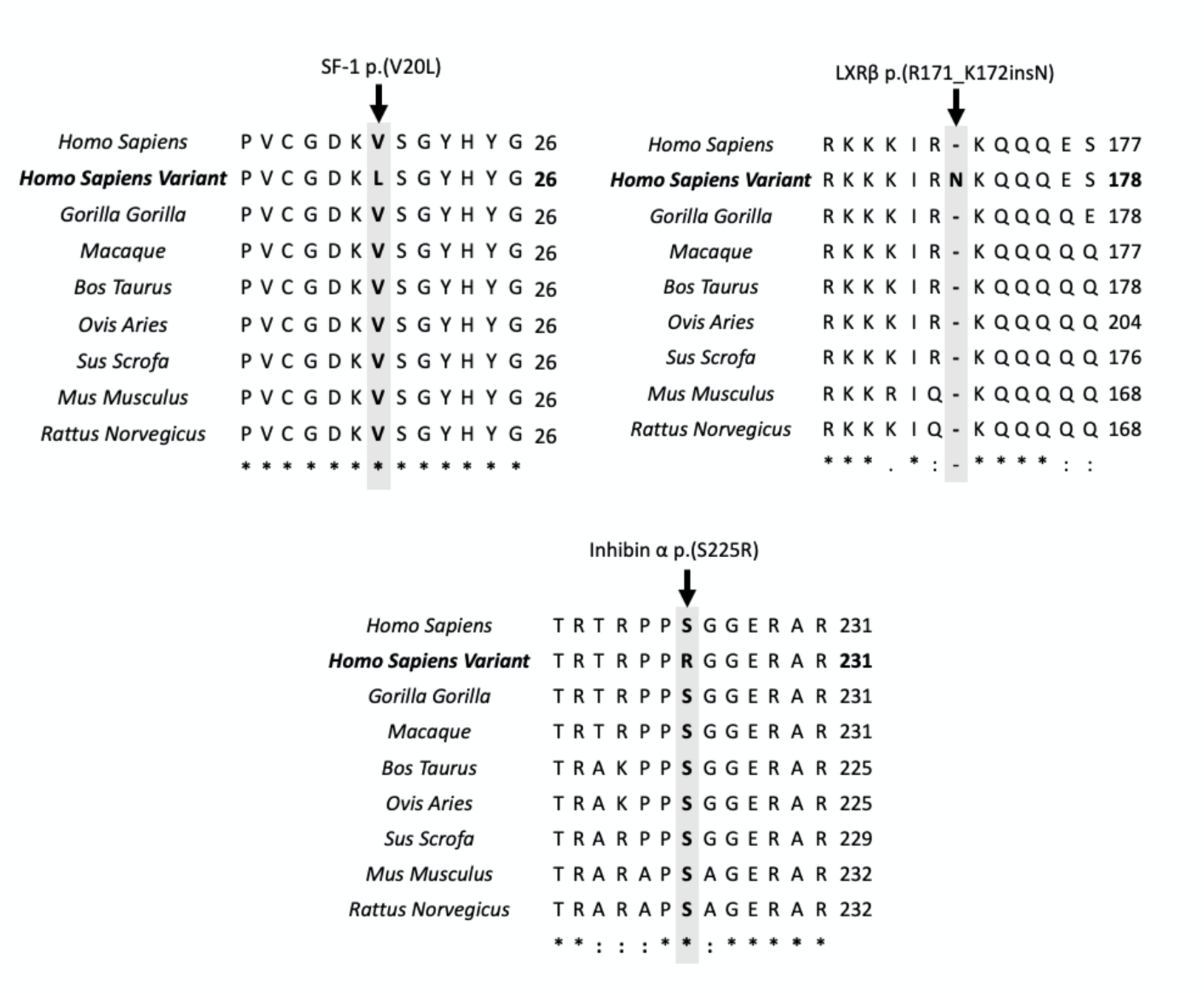 Figure S1: Protein localization and conservation across species of the three variants NR5A1/SF-1  p.(V20L), NR1H2/LXR p.(R171_K172insN) and INHA/inhibin  p.(S225R). The alignment of the various proteins across different species is shown. Localization of the identified human amino acid variants is indicated with arrows and seems highly conserved across species.Table S1: Reported combined variants in NR5A1 and associated genes The DSD phenotype, NR5A1 and NR5A1-associated gene variants, zygosity and the genetic test used for the variants identification are presented.DSD, disorders/differences of sex development; CGD, complete gonadal dysgenesis; WES, whole-exome sequencing; GD,gonadal dysgenesis; PGD, primary gonadal dysgenesis; CAIS, complete androgen insensitivity; CNV, Copy number variations; BPES: blepharoptosis–ptosis–epicanthus syndrome; POI: primary ovarian insufficiency.1 Heterozygous variant 2 Hemizygous variant; 3 Homozygous variant; n/a: not available. *The clinical phenotype is indicated when available and according to the description in the corresponding publication.References 1.	Eggers, S.; Sadedin, S.; van den Bergen, J. A.; Robevska, G.; Ohnesorg, T.; Hewitt, J.; Lambeth, L.; Bouty, A.; Knarston, I. M.; Tan, T. Y.; Cameron, F.; Werther, G.; Hutson, J.; O'Connell, M.; Grover, S. R.; Heloury, Y.; Zacharin, M.; Bergman, P.; Kimber, C.; Brown, J.; Webb, N.; Hunter, M. F.; Srinivasan, S.; Titmuss, A.; Verge, C. F.; Mowat, D.; Smith, G.; Smith, J.; Ewans, L.; Shalhoub, C.; Crock, P.; Cowell, C.; Leong, G. M.; Ono, M.; Lafferty, A. R.; Huynh, T.; Visser, U.; Choong, C. S.; McKenzie, F.; Pachter, N.; Thompson, E. M.; Couper, J.; Baxendale, A.; Gecz, J.; Wheeler, B. J.; Jefferies, C.; MacKenzie, K.; Hofman, P.; Carter, P.; King, R. I.; Krausz, C.; van Ravenswaaij-Arts, C. M.; Looijenga, L.; Drop, S.; Riedl, S.; Cools, M.; Dawson, A.; Juniarto, A. Z.; Khadilkar, V.; Khadilkar, A.; Bhatia, V.; Dũng, V. C.; Atta, I.; Raza, J.; Thi Diem Chi, N.; Hao, T. K.; Harley, V.; Koopman, P.; Warne, G.; Faradz, S.; Oshlack, A.; Ayers, K. L.; Sinclair, A. H., Disorders of sex development: insights from targeted gene sequencing of a large international patient cohort. Genome Biol 2016, 17, (1), 243.2.	Werner, R.; Mönig, I.; Lünstedt, R.; Wünsch, L.; Thorns, C.; Reiz, B.; Krause, A.; Schwab, K. O.; Binder, G.; Holterhus, P.-M.; Hiort, O., New NR5A1 mutations and phenotypic variations of gonadal dysgenesis. PLoS One 2017, 12, (5), e0176720-e0176720.3.	Mazen, I.; Abdel-Hamid, M.; Mekkawy, M.; Bignon-Topalovic, J.; Boudjenah, R.; El Gammal, M.; Essawi, M.; Bashamboo, A.; McElreavey, K., Identification of NR5A1 Mutations and Possible Digenic Inheritance in 46,XY Gonadal Dysgenesis. Sex Dev 2016, 10, (3), 147-51.4.	Allali, S.; Muller, J.-B.; Brauner, R.; Lourenço, D.; Boudjenah, R.; Karageorgou, V.; Trivin, C.; Lottmann, H.; Lortat-Jacob, S.; Nihoul-Fékété, C.; De Dreuzy, O.; McElreavey, K.; Bashamboo, A., Mutation Analysis of NR5A1 Encoding Steroidogenic Factor 1 in 77 Patients with 46, XY Disorders of Sex Development (DSD) Including Hypospadias. PLoS One 2011, 6, (10), e24117.5.	Wang, H.; Zhang, L.; Wang, N.; Zhu, H.; Han, B.; Sun, F.; Yao, H.; Zhang, Q.; Zhu, W.; Cheng, T.; Cheng, K.; Liu, Y.; Zhao, S.; Song, H.; Qiao, J., Next-generation sequencing reveals genetic landscape in 46, XY disorders of sexual development patients with variable phenotypes. Human Genetics 2018, 137, (3), 265-277.6.	Hughes, L. A.; McKay-Bounford, K.; Webb, E. A.; Dasani, P.; Clokie, S.; Chandran, H.; McCarthy, L.; Mohamed, Z.; Kirk, J. M. W.; Krone, N. P.; Allen, S.; Cole, T. R. P., Next generation sequencing (NGS) to improve the diagnosis and management of patients with disorders of sex development (DSD). Endocr Connect 2019, 8, (2), 100-110.7.	Robevska, G.; van den Bergen, J. A.; Ohnesorg, T.; Eggers, S.; Hanna, C.; Hersmus, R.; Thompson, E. M.; Baxendale, A.; Verge, C. F.; Lafferty, A. R.; Marzuki, N. S.; Santosa, A.; Listyasari, N. A.; Riedl, S.; Warne, G.; Looijenga, L.; Faradz, S.; Ayers, K. L.; Sinclair, A. H., Functional characterization of novel NR5A1 variants reveals multiple complex roles in disorders of sex development. Hum Mutat 2018, 39, (1), 124-139.8.	Köhler, B.; Lin, L.; Ferraz-de-Souza, B.; Wieacker, P.; Heidemann, P.; Schröder, V.; Biebermann, H.; Schnabel, D.; Grüters, A.; Achermann, J. C., Five novel mutations in steroidogenic factor 1 (SF1, NR5A1) in 46,XY patients with severe underandrogenization but without adrenal insufficiency. Hum Mutat 2008, 29, (1), 59-64.9.	Eggers, S.; Smith, K. R.; Bahlo, M.; Looijenga, L. H. J.; Drop, S. L. S.; Juniarto, Z. A.; Harley, V. R.; Koopman, P.; Faradz, S. M. H.; Sinclair, A. H., Whole exome sequencing combined with linkage analysis identifies a novel 3 bp deletion in NR5A1. Eur J Hum Genet 2015, 23, (4), 486-493.10.	Camats, N.; Fernández-Cancio, M.; Audí, L.; Schaller, A.; Flück, C. E., Broad phenotypes in heterozygous NR5A1 46,XY patients with a disorder of sex development: an oligogenic origin? Eur J Hum Genet 2018, 26, (9), 1329-1338.11.	Camats, N.; Pandey, A. V.; Fernandez-Cancio, M.; Andaluz, P.; Janner, M.; Toran, N.; Moreno, F.; Bereket, A.; Akcay, T.; Garcia-Garcia, E.; Munoz, M. T.; Gracia, R.; Nistal, M.; Castano, L.; Mullis, P. E.; Carrascosa, A.; Audi, L.; Fluck, C. E., Ten novel mutations in the NR5A1 gene cause disordered sex development in 46,XY and ovarian insufficiency in 46,XX individuals. J Clin Endocrinol Metab 2012, 97, (7), E1294-306.12.	Martinez de LaPiscina, I.; Mahmoud, R. A.; Sauter, K. S.; Esteva, I.; Alonso, M.; Costa, I.; Rial-Rodriguez, J. M.; Rodriguez-Estevez, A.; Vela, A.; Castano, L.; Fluck, C. E., Variants of STAR, AMH and ZFPM2/FOG2 May Contribute towards the Broad Phenotype Observed in 46,XY DSD Patients with Heterozygous Variants of NR5A1. Int J Mol Sci 2020, 21, (22).13.	Bashamboo, A.; Brauner, R.; Bignon-Topalovic, J.; Lortat-Jacob, S.; Karageorgou, V.; Lourenco, D.; Guffanti, A.; McElreavey, K., Mutations in the FOG2/ZFPM2 gene are associated with anomalies of human testis determination. Hum Mol Genet 2014, 23, (14), 3657-65.14.	de Oliveira, F. R.; Mazzola, T. N.; de Mello, M. P.; Francese-Santos, A. P.; Lemos-Marini, S. H. V.; Maciel-Guerra, A. T.; Hiort, O.; Werner, R.; Guerra-Junior, G.; Fabbri-Scallet, H., DHX37 and NR5A1 Variants Identified in Patients with 46,XY Partial Gonadal Dysgenesis. Life (Basel) 2023, 13, (5).15.	Sreenivasan, R.; Bell, K.; van den Bergen, J.; Robevska, G.; Belluoccio, D.; Dahiya, R.; Leong, G. M.; Dulon, J.; Touraine, P.; Tucker, E. J.; Ayers, K.; Sinclair, A., Whole exome sequencing reveals copy number variants in individuals with disorders of sex development. Mol Cell Endocrinol 2022, 546, 111570.16.	Fabbri-Scallet, H.; Werner, R.; Guaragna, M. S.; de Andrade, J. G. R.; Maciel-Guerra, A. T.; Hornig, N. C.; Hiort, O.; Guerra-Junior, G.; de Mello, M. P., Can Non-Coding NR5A1 Gene Variants Explain Phenotypes of Disorders of Sex Development? Sex Dev 2022, 16, (4), 252-260.17.	Mazen, I.; Mekkawy, M.; Kamel, A.; Essawi, M.; Hassan, H.; Abdel-Hamid, M.; Amr, K.; Soliman, H.; El-Ruby, M.; Torky, A.; El Gammal, M.; Elaidy, A.; Bashamboo, A.; McElreavey, K., Advances in genomic diagnosis of a large cohort of Egyptian patients with disorders of sex development. Am J Med Genet A 2021, 185, (6), 1666-1677.18.	Cheng, Y.; Chen, J.; Zhou, X.; Yang, J.; Ji, Y.; Xu, C., Characteristics and possible mechanisms of 46, XY differences in sex development caused by novel compound variants in NR5A1 and MAP3K1. Orphanet J Rare Dis 2021, 16, (1), 268.19.	Laan, M.; Kasak, L.; Timinskas, K.; Grigorova, M.; Venclovas, C.; Renaux, A.; Lenaerts, T.; Punab, M., NR5A1 c.991-1G > C splice-site variant causes familial 46,XY partial gonadal dysgenesis with incomplete penetrance. Clin Endocrinol (Oxf) 2021, 94, (4), 656-666.20.	Martinez de Lapiscina, I.; Kouri, C.; Aurrekoetxea, J.; Sanchez, M.; Naamneh Elzenaty, R.; Sauter, K. S.; Camats, N.; Grau, G.; Rica, I.; Rodriguez, A.; Vela, A.; Cortazar, A.; Alonso-Cerezo, M. C.; Bahillo, P.; Bertholt, L.; Esteva, I.; Castano, L.; Fluck, C. E., Genetic reanalysis of patients with a difference of sex development carrying the NR5A1/SF-1 variant p.Gly146Ala has discovered other likely disease-causing variations. PLoS One 2023, 18, (7), e0287515.21.	Cannarella, R.; Condorelli, R. A.; Paolacci, S.; Barbagallo, F.; Guerri, G.; Bertelli, M.; La Vignera, S.; Calogero, A. E., Next-generation sequencing: toward an increase in the diagnostic yield in patients with apparently idiopathic spermatogenic failure. Asian J Androl 2021, 23, (1), 24-29.22.	Giannakopoulos, A.; Sertedaki, A.; Chrysis, D., A human paradigm of LHX4 and NR5A1 developmental gene interaction in the pituitary gland and ovary? Eur J Hum Genet 2022, 30, (10), 1191-1194.23.	Gomes, N. L.; Batista, R. L.; Nishi, M. Y.; Lerario, A. M.; Silva, T. E.; de Moraes Narcizo, A.; Benedetti, A. F. F.; de Assis Funari, M. F.; Faria Junior, J. A.; Moraes, D. R.; Quintao, L. M. L.; Montenegro, L. R.; Ferrari, M. T. M.; Jorge, A. A.; Arnhold, I. J. P.; Costa, E. M. F.; Domenice, S.; Mendonca, B. B., Contribution of Clinical and Genetic Approaches for Diagnosing 209 Index Cases With 46,XY Differences of Sex Development. J Clin Endocrinol Metab 2022, 107, (5), e1797-e1806.24.	Oral, E.; Toksoy, G.; Sofiyeva, N.; Celik, H. G.; Karaman, B.; Basaran, S.; Azami, A.; Uyguner, Z. O., Clinical and Genetic Investigation of Premature Ovarian Insufficiency Cases from Turkey. J Gynecol Obstet Hum Reprod 2019, 48, (10), 817-823.25.	Wang, N.; Zhu, W.; Han, B.; Wang, H.; Zhu, H.; Chen, Y.; Chen, Y.; Liu, J.; Liu, Y.; Zhao, S.; Song, H.; Qiao, J., Inherited Missense Mutation Occurring in Arginine76 of the SRY Gene Does Not Account for Familial 46, XY Sex Reversal. J Clin Endocrinol Metab 2020, 105, (5).26.	Zidoune, H.; Ladjouze, A.; Chellat-Rezgoune, D.; Boukri, A.; Dib, S. A.; Nouri, N.; Tebibel, M.; Sifi, K.; Abadi, N.; Satta, D.; Benelmadani, Y.; Bignon-Topalovic, J.; El-Zaiat-Munsch, M.; Bashamboo, A.; McElreavey, K., Novel Genomic Variants, Atypical Phenotypes and Evidence of a Digenic/Oligogenic Contribution to Disorders/Differences of Sex Development in a Large North African Cohort. Front Genet 2022, 13, 900574.27.	Naamneh Elzenaty, R.; Martinez de Lapiscina, I.; Kouri, C.; Sauter, K. S.; Sommer, G.; Castano, L.; Fluck, C. E.; group, S. F. n. s., Characterization of 35 novel NR5A1/SF-1 variants identified in individuals with atypical sexual development: The SF1next study. J Clin Endocrinol Metab 2024.Patient phenotype*NR5A1/SF-1variant (NM_004959.5)Genetic test Name of the additional gene variant/ (transcript) Gene variantReferences46,XY DSDc.1256T>A1; p.(L419Q)PanelAR (NM_000044.6)c.2659A>G2; p.(M887V)[1]46,XY DSDHypospadiasc.251G>A1 ;  p.(R84H) PanelZFPM2 (NM_012082.4)c.2107A>C1; p.(M703L) [1]46,XY DSDCGDc.630-636del1; p.(Y211Tfs*83) WESTBX2(NM_005994.4)c.641A>G1; p.(N214S)  [2]46,XYGDc.937C>T1 ; p.(R313C) PanelMAP3K1 (NM_005921.2)c.710A>G1; p.(Q237R) [3, 4]46,XY DSD Micropenis, hypospadiasc.104G>T1 ; p.(G35V) PanelBMP2 (NM_001200.4)c.316G>A1; p.(A106T) [4, 5]46,XY DSDVulvar dysplasia, no inguinal gonadc.634G>A1; p.(G212S) PanelSRY (NM_003140.3)c.227G>T2 ; p.(R76L)[5]46,XY DSDVulvar dysplasia, no inguinal gonadc.634G>A1; p.(G212S) PanelFGF10 (NM_004465.2)c.610A>G1; p.(M204V)  [5]46,XY DSD Micropenis, hypospadias, cryptorchidismc.86C>A1; p.(T29K) PanelAR (NM_000044.6)c.884T>C1 ; p.(L295P) [5]46,XY DSD Micropenis, hypospadias, cryptorchidismc.86C>A1; p.(T29K) PanelMYH6 (NM_002471.4)c.4231G>A2 ; p.(A1411T) [5]46,XY DSD, Micropenis, hypospadias, unilateral cryptorchidismc.1109G>A1 ; p.(C370Y) PanelSOX3 (NM_005634.3)c.157G>C1; p.(V53L) [5]46,XY DSD Micropenis, hypospadias, cryptorchidism, gonadal dysplasiac.1289G>T1; p.(S430I) PanelHSD17B3 (NM_000197.2)c.179T>C1; p.(I60T) [5]46,XY DSD Micropenis, hypospadias, cryptorchidism, gonadal dysplasiac.1289G>T1; p.(S430I) PanelWT1(NM_001198551.2)c.19A>C1; p.(T7P) [5]46,XY DSD Micropenis, hypospadias, cryptorchidismc.849C>A1; p.(C283*) PanelCST9 (NM_001008693.3)c.259C>T1; p.(R87*) [5]46,XY DSD, Micropenis, hypospadias, unilateral cryptorchidismc.1100A>G1; p.(E367G) PanelCST9 (NM_001008693.3)c.259C>T1 ; p.(R87*) [5]46,XY DSD Micropenis, hypospadiasc.265del1; p.(R89fs*105) PanelEGF(NM_001178131.3)c.2995G>A1; p.(V999M) [5]46,XY DSDc.1171A>T1; p.(K391*) PanelATRX (NM_000489.6)c.2595C>G1; p.(H865Q) [6]46,XY DSDc.1171A>T1; p.(K391*) PanelAMH (NM_000479.5)c.-2C>T1[6]46,XY DSD GDc.251G>A1; p.(R84H) PanelZFPM2(NM_012082.4)c.2107A>C1; p.(M703L)  [7, 8]46,XY DSD Hypospadias c.1114_1116del1 ; p.(K372del) PanelSRD5A2 (NM_000348.4)c.680G>A1; p.(R227Q) [7, 9]46,XY DSD, Ambiguous genitaliac.70C>T1; p.(H24Y)  WESAKR1C3 (NM_003739.6)c.548A>G1; p.(L183R) [10] 46,XY DSD, Ambiguous genitaliac.70C>T1; p.(H24Y)  WESDOCK8 (NM_203447.4)c.1139T>C1; p.(l380T) [10] 46,XY DSD, Ambiguous genitaliac.70C>T1; p.(H24Y)  WESFSHR(NM_000145.4)c.1532A>G1; p.(Y511C) [10] 46,XY DSD, Ambiguous genitaliac.70C>T1; p.(H24Y)  WESNCOR1(NM_006311.3)c.6754C>T1; p.(H2252Y)  & c.6544G>A1; p.(A2182T) [10] 46,XY DSD, Ambiguous genitaliac.70C>T1; p.(H24Y)  WESPOR (NM_001382662.3)c.1264T>G1; p.(W422G) [10] 46,XY DSD Bilateral inguinal herniac.70delC1; p.(H24Tfs*51) WESCACNG4 (NM_014405.4)c.715C>T1; p.(R239W) [10, 11] 46,XY DSD Bilateral inguinal herniac.70delC1; p.(H24Tfs*51) WESFBLN2 (NM_001004019.2)c.385G>A1; p.(D129N) [10] 46,XY DSD Bilateral inguinal herniac.70delC1; p.(H24Tfs*51) WESNAV1 (NM_020443.5)c.2947C>A1; p.(P983T) [10] 46,XY DSD Bilateral inguinal herniac.70delC1; p.(H24Tfs*51) WESSMAD6 (NM_005585.5)c.1455dupC1; p.(C486Lfs*79)[10] 46,XY DSD Bilateral inguinal herniac.70delC1; p.(H24Tfs*51) WESSRA1 (NM_001035235.3)c.94C>G1; p.(Q32E)[10] 46,XY DSD Bilateral inguinal herniac.70delC1; p.(H24Tfs*51) WESZDHHC11 (NM_024786.3)c.676G>A1; p.(V226M) [10] 46,XY DSD Bilateral inguinal herniac.70delC1; p.(H24Tfs*51) WESZFPM2 (NM_012082.4)c.302G>A1; p.(G101E) [10] 46,XY DSD Female external genitaliac.614_615insC1; p.(Q206Tfs*20)  WESCHD7 (NM_017780.4)c.7579A>C1; p.(M2527L) [10, 11] 46,XY DSD Female external genitaliac.614_615insC1; p.(Q206Tfs*20)  WESDENND1A (NM_020946.2)c.2351C>A1; p.(A784D) [10] 46,XY DSD Female external genitaliac.614_615insC1; p.(Q206Tfs*20)  WESGDNF (NM_001190468.1)c.328C>T1; p.(R110W)[10] 46,XY DSD Female external genitaliac.614_615insC1; p.(Q206Tfs*20)  WESGLI2 (NM_001371271.1)c.4333C>T1; p.(L1445F) [10] 46,XY DSD Female external genitaliac.614_615insC1; p.(Q206Tfs*20)  WESSOX30 (NM_178424.2)c.455C>T1 ; p.(Pro152Leu) [10] 46,XY DSD Hypospadias, cryptorchidismc.58G>C1; p.(V20L) WESINHA(NM_002191.4)c.675T>G1; p.(S225R) [10, 11]46,XY DSDc.88T>A1; p.(C30S) WESSTAR(NM_000349.3)c.361C>T1; p.(R121W)  [12]46,XY DSDc.614_615insC1; p.(Q206Tfs*20)WESAMH (NM_000479.5)c.428C>T1; p.(T143l)[11, 12]46,XY DSDc.1183_1185delGAG1; p.(E395del) WESZFPM2(NM_012082.4)c.1632G>A1; p.(M544l) [12, 13]46,XY DSDPGDc.288_304del1; p.(M98Gfs*45)WESDHX37(NM_032656.4)c.1399C>G1;  p.(L467V)[14]46,XY DSD PGDc.11C>A1; p.(S4*)WESDHX37(NM_032656.4)c.2995G>A1; p.(V999M)[14]46,XY DSD (CAIS)Deletion of exon 7.  (~32 kb affectingchr9:127213317-127245328)1.CNV AnalysisCNV analysisARFSHRDuplication of exon 2 of the X-linked AR geneDeletionof exons 2–10. (~105 kb region affecting chr2:49189845-49295452)3[15][15]46,XY DSD Micropenisc.-762C>T1WESSRA1(NM_001035235.4)c.478C>T1; p.(R160W)[16]46,XY PGDc.-413G>A1 and c.-207C>A1WESWDR11(NM_018117.12)WWOX(NM_016373.4)c.3033_3036del1; p.(D1011Efs*21)c.1088C>A1; p.(A363D)[16]
[16]46,XY DSDAmbiguous genitalia, GDc.937C>T1;p.(R313C)WESMAP3K1(NM_005921.2)c.710A>G1;p.(E237R)[17]46,XY DSDHypospadiasc.929A>C1; p.(H310P)WESMAP3K1(NM_005921.2)c.2282T>C1; p. (I761T)[18]46,XY DSDHypospadiasc.991-1G>C1;p.(G330_S331del)WESOTX2(NM_021728.4)c.425C>G1;p.(P134R)/p.(P142R)[19]46,XDY DSDHypospadiasc.991-1G>C1;p.(G330_S331del)WESPROP1(NM_006261.5)c.301_302delAG1;p.(L102CfsTer8)[19]46,XY Mild DSDc.437G>C1;p.(G146A)WESFGFR3(NM_000142.5)c.1633_1634del1; p.(C545Hfs*17)[20]ADAMTS16
(NM_139056.4)INSR(NM_000208.4)c.1822_1823del1; p.(H608*)c.660_661del1; p.(P220Hfs*4)[20][20]46,XY Severe DSDc.437G>C1;p.(G146A)WESGLI2(NM_001371271.1)c.3528G>T1; p.(Q1176H)[20]CHD7(NM_017780.4)MYO7A(NM_000260.4)VDR(NM_000376.3)c.1623C>A1; p.(H541Q)c.2882G>A1; p.(G961A)c.176C>T1; p.(T59I)[20][20][20]46,XY Mild DSDc.437G>C1;p.(G146A)WESNRP1(NM_003873.7)c.182C>A1; p.(P61Q)[20]46,XY Opposite sex DSDc.437G>C1;p.(G146A)WESLHCGR(NM_000233.4)c.757T>C3; p.(S253P)[20]46,XX Opposite sex DSDc.437G>C3;p.(G146A)WESCOL27A1(NM_032888.4)TYRO3(NM_006293.4)c.3715C>T1; p.(R1239W)c.666_667insCACTGCCTGCAGCCCCCTTCAACATCACC1; p.(A223Hfs*21)[20][20]46,XY Mild DSDc.437G>C1;p.(G146A)WESSOX8(NM_014587.5)c.676A>C1; p.(T226P)[20]46,XY Severe DSDc.437G>C1;p.(G146A)WESPOR(NM_001395413.1)PKD1(NM_001009944.3)SRCAP(NM_006662.3)SOX9(NM_000346.4)c.1679C>T1; p.(T560M)c.2624C>T1; p.(P875L)c.7142G>A1; p.(R2381H)c.710dup1; p.(P238Tfs*14)[20][20][20][20]46,XY Opposite sex DSDc.437G>C1;p.(G146A)WESAR(NM_000044.6)c.2323C>T2; p.(R775C)[20]46,XY Idiopathic oligozoospermiac.1063G>A1;p.(V355M) PanelUSP9Y
(NM_004654.4)c.3178G>A2;p.(A1060T)[21]46,XX BPES and POIc.578T>A1;p.(I193N)Sanger sequencingLHX4(NM_033343.4)c.250C>T1; p.(R84C)[22]46,XX DSD c.486C>Tn/a; p.(=)PanelLHCGR(NM_000233.4)c.458+3A>Gn/a[6]46,XY DSDc.77C>T1;p.(G26V)PanelDHX37
(NM_032656.4)c.1474G>C1;p.(A494P)[23]46,XX POIc.1233C>T1;p.(H410=)PanelFSHR
(NM_000145.4)c.1664C>T1; p.(T555I)[24]46,XY DSDc.634G>An/a;p.(G212S)Sanger sequencing SRY
(NM_003140.3)c.227G>Tn/a; p.(R76L)[25]FGF10
(NM_004465.2)c.610A>Gn/a;p.(M204V)[25]46,XY DSDMicropenisc.1223A>C1;p.(H408P)WESMAP3K1(NM_005921.2)CTU2(NM_001012759.3)c.3418A>G1;p.(M1140V)c.710C>T1;p.(A237V)[26][26]47,XXY Opposite sex DSDc.50G>T1; p.(G17V)WESAMH(NM_000479.5)c.300C>T1; p.(F100=)[27]47,XY Severe DSDc.218G>C1; p.(C73S)WESSRD5A2(NM_000348.4)
c.265C>G3; p.(L89V)[27]47,XY Severe DSDc.219C>G1; p.(C73W)WESSZT2(NM_015284.4)ALMS1(NM_015120.4)BTD(NM_000060.4)TREX1(NM_033629.6)
PDHB(NM_000925.4)
VCAN(NM_004385.5)SYNE1(NM_033071.5)ARID1B
(NM_020732.3)RELN
(NM_005045.4)ARMC4(NM_018076.5)DYNC2H1(NM_001377.3)HEPACAM
(NM_152722.5)GALC(NM_000153.4)OCA2(NM_000275.3)GAA
(NM_000152.5)SIK1
(NM_173354.5)c.4039C>T1; p.(R1347C)c.4207A>G1; p.(T403A)c.1330G>C1; p.(D444H)c.206T>C1; p.(L69P)c.701-3C>T1c.1412C>T1; p.(T471M)c.14732G>A1; p.(R4911H)c.369_392dup1; p.(Q124_Q131dup)c.865A>G1; p.(N289D)c.1386+5G>A1c.4295T>C1;p.(I1432T)c.139G>A1; p.(V47M)c.1685T>C1; p.(I562T)c.1025A>G1; p.(Y342C)
c.2065G>A1; p.(E689K)c.1784G>A1; p.(R595Q)[27][27][27][27][27][27][27][27][27][27][27][27][27][27][27][27]46,XY Opposite sex DSDc.680T>C1; p.(I227T)WESPOR(NM_000941.3)c.859G>C1; p.(A287P)[27]